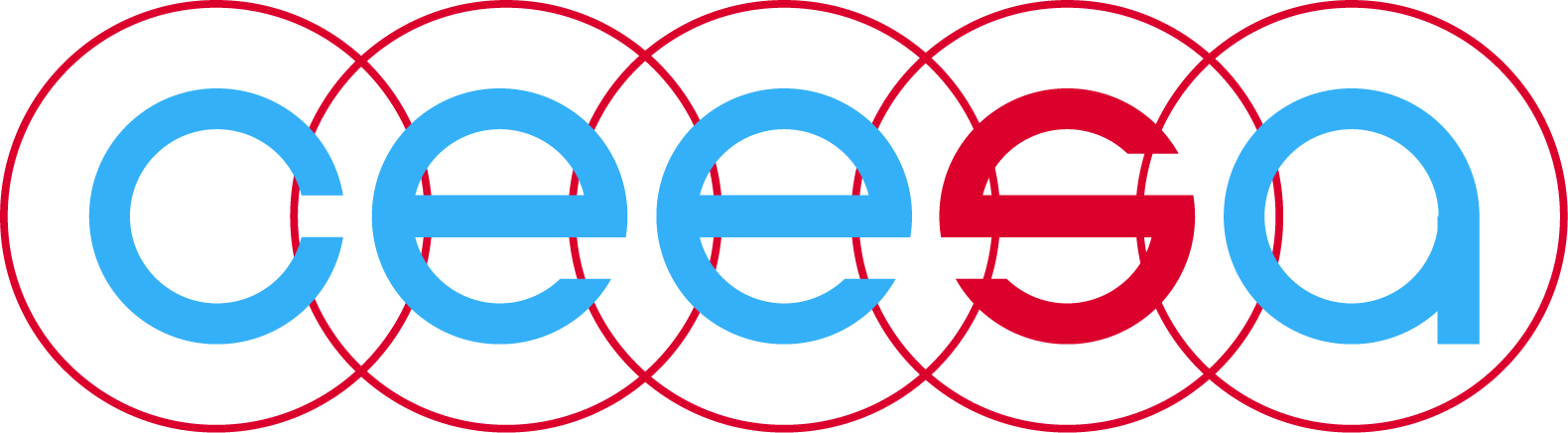 Teaching for Transformation: Instructional Strategies that Make Student Thinking VisiblePresented by Dr. Fran Prolman Saturday, January 25, 20148:30 AM - 4:30 PMAmerican School of WarsawThis practical, kinesthetic, research-based institute offers dozens of instructional strategies to get into your students’ heads, practice cognitive empathy, differentiate your instruction based on real-time data, and make your student thinking visible in creative, critical thinking ways.  This institute will raise your consciousness, validate your current skill set, and expand your repertoire of visible thinking skills for immediate application in your classroom. This institute answers the following essential understandings:•	How do my beliefs about my role as a teacher and my students’ role as learner guide the decisions that I make in my classroom? •	What instructional strategies am I consciously choosing to expand rigor, higher level thinking, visible thinking and student reflection? • 	How do I consciously incorporate 21st Century skills that make thinking visible?This institute is grounded philosophically by an even bigger essential question, “How do I ensure that my classroom instruction is consciously skillful on a daily basis??”Program:Friday January 24, 2014Afternoon/Evening:	ArrivalsSaturday January 25, 201408:00 AM	Bus transfer from hotel to AS Warsaw08:30 AM	Start workshop10:00 AM	Morning break12:30 PM	Lunch01:30 PM	Continuation workshop 02:30 PM	Afternoon break04:00 PM	End of workshopCostWorkshop expenses including transportation to and from the school and hotel, snacks and lunch on the day of the workshop:	free of charge	for CEESA’s Full & Associate Members	Euro 100	for non CEESA membersAll participants are responsible for :Transportation to and from Warsaw Hotel costs which includes breakfastOther mealsDr. Fran ProlmanFran Prolman is an independent consultant in Great Falls, VA, a Senior Consultant with Research for Better Teaching, and Vice President for Training for the Center for Arts in Basic Curriculum. She specializes in educational leadership, school improvement and instructional strategies as well as communication skills, critical thinking and organizational development.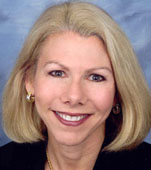 She has been a two-time Fulbright Scholar in India and Israel. Dr. Prolman has almost 30 years of educational experience as a teacher, staff developer, administrator, graduate level university instructor and published author. Much of her time is spent in multifaceted work with school systems throughout the US focusing on teacher training methodology and administrative supervision and evaluation skills. She facilitates leadership retreats for teachers and administrators, delivers system-wide keynote speeches and workshops, and coaches administrators in the building of professional learning communities, instructional supervision, evaluation systems and the change process. Dr. Prolman earned her doctorate in teacher training and international education from George Washington University and a master’s degree in educational administration and curriculum and instruction from the University of Pennsylvania. DrFranny@aol.comWorkshop RegistrationRegistration for this workshop is online. Please click (or copy/paste) the link, which connects you to the online registration form. Deadline for registration is Friday January 10, 2014https://docs.google.com/forms/d/1WDpCpHXWgrhzqZqVdh1RgV9DLRnUQp-BhFmKM9YOPZk/viewformHotel Room ReservationHotel rooms are blocked at the Sheraton Warsaw Hotel. Rooms should be reserved by sending in the hotel reservations form (see next page). Deadline for making hotel room reservations is Friday December 20, 2013.  (Please note this is an earlier deadline than the workshop registration!) After this date the hotel cannot guarantee the special room rate, nor the availability.Room Rates:Weekdays (Mon-Thu)	Weekend days (Fri-Sun)  PLN 320	Single room per night	  PLN 240	Single room per night  PLN 392	Double room per night	  PLN 280	Double room per nightRoom rates are excluding 8% VAT, but are including buffet breakfast and internet WiFi access in the room.Hotel Details:Sheraton Warsaw HotelBolesława Prusa 2, 00-493 Warszawa, PologneTel: + 48 22 450 61 00Fax: +48 22 450 69 0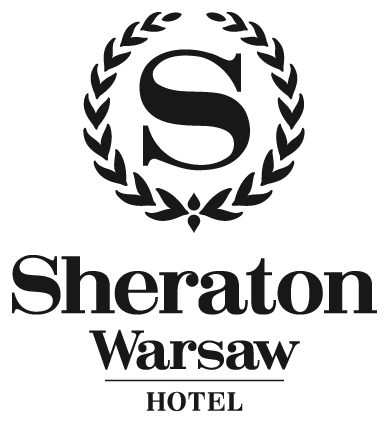 Hotel Reservation FormCEESA / AMERCIAN SCHOOL OF WARSAW21-26.01.201410320810	Week day:21-24.01.2014 					21-24.01.2014Single room PLN 320 per night   			Double/Twin room PLN 392 per night   	Weekend day:24-26.01.2014					24-26.01.2014	Single room PLN 240 per night   			Double/Twin room PLN 280  per night   Prices include breakfast, internet WiFi access in the room, exclude 8% VATSurname: _______________________________ First Name:_____________________________2nd Person in double/twin roomSurname: _______________________________ First Name:_____________________________Company: ____________________________________________________________________________Address: _____________________________________________________________________________Phone: _______________________________ Fax: ___________________________________Arrival Date: _____________________ Departure Date: _______________________No of nights: ______Smoking Room please 		Non-Smoking Room pleaseSpecial requests: _____________________________________________________________Credit Card Number: __________________________ Exp. Date: ____________Credit Card Type: _________________________________________________________The credit card number given is to guarantee my booking and my account will not be debited until my departure. I agree that in case of non – arrival on the confirmed date, or cancellation I will be charged for a one night’s accommodation. Cancellations must be received prior to 16:00  up to 72 hours prior arrival.Signature: __________________________________ Date: ________________________________The rate offered is only available to registered delegates of the above meeting and are strictly subject to availability.PLEASE FILL IN THIS FORM AND FAX IT TO +48 22 450 6901 by  December 20, 2013 CONFIRMATION BY THE HOTEL		We are pleased to confirm the above reservationConfirmation number: ………………………………..DATE: …………………………………………………….		SIGNATURE: ……………………………………………